Памятка по антитеррористической безопасности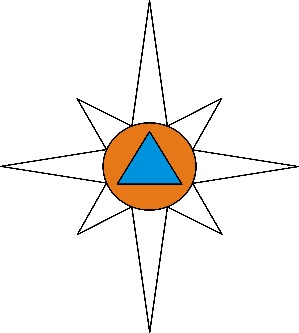 Необходимо знать о том, где вероятнее всего можно столкнуться, с подготавливаемым террористическим актом.

Взрывоопасный предмет может быть ЗАЛОЖЕН в:Учебной аудитории, коридореСтоловой, буфете — особенно во время обеденного перерываСпортивном и концертном залах во время проведения массовых мероприятийНа улице перед входными дверямиОбнаружить наличие взрывоопасного предмета можно по следующим ПРИЗНАКАМ:Портфели, сумки, пакеты, лежат на полу, в урне, под столом, в оконном проеме. Спросите, где владелец. Если его рядом нет, есть повод для беспокойства.Штатные боеприпасы — гранаты, снаряды, мины, тротиловые шашки. Увидели штатный боеприпас — сразу бейте тревогу.Торчащие из свертка, пакета провода.Звук работающего часового механизма, жужжание либо лежащий в пакете и просматриваемый мобильный телефон или пейджер.Привязанный к пакету натянутый провод или шнур.Неприятный запах либо запах горючего вещества (бензин).В случае обнаружения подозрительного предмета, НЕОБХОДИМО:Не трогать, не передвигать обнаруженный подозрительный предмет! Представьте эту возможность специалистам. Не курите!Попросить, чтобы никто не пользовался средствами радиосвязи, в том числе и мобильными телефонами, пультами дистанционного управления сигнализацией автомобилей и другими радиоэлектронными устройствами вблизи данного предмета.Немедленно сообщить об обнаруженном предмете дежурному администратору колледжа.Ждите прибытия сотрудника отдела охраны и режима университета и специальных служб. Нам необходимо встретиться с Вами и узнать, что послужило причиной Вашей тревоги.В дальнейшем администрация колледжа совместно со специальными службами обеспечит:Охрану подозрительного предмета и опасной зоны.Возможность беспрепятственного подъезда к месту обнаружение подозрительного предмета, автомашин правоохранительных органов, скорой медицинской помощи, пожарной охраны, сотрудников МЧС.Эвакуацию людей из здания.
Еще раз обращаем Ваше внимание на то, что категорически запрещается самостоятельно предпринимать какие либо действия со взрывными устройствами или подозрительными предметами — это может привести к взрыву, многочисленным жертвам и разрушениям!

Будьте бдительными!